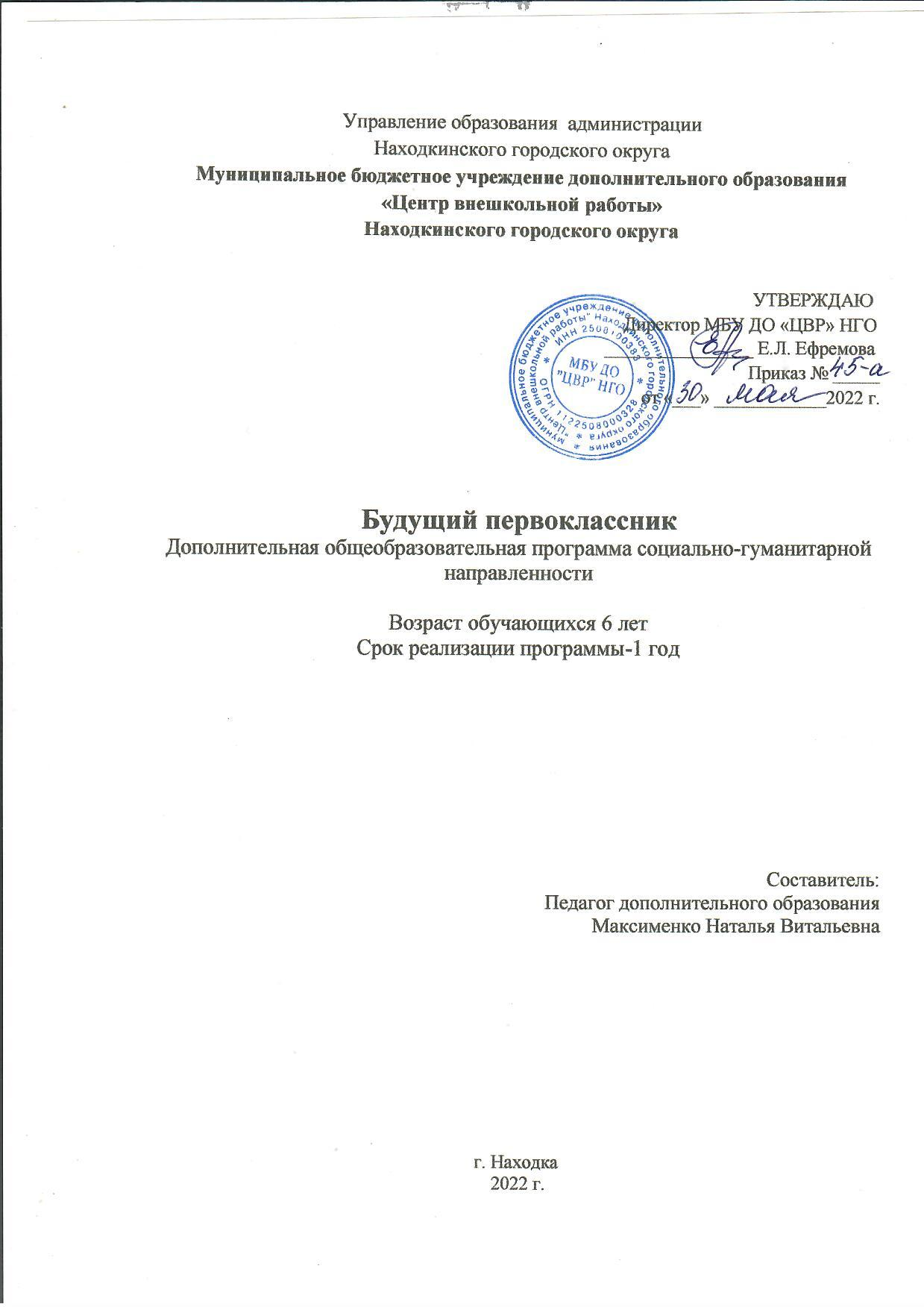 Раздел №1.Основные характеристики программыПояснительная запискаАктуальность программы     Актуальность данной программы заключается в то, что она является ответом на запрос родителей – предоставить возможность детям, своевременную социальную адаптацию в общении с другими детьми и взрослыми, обеспечить разностороннее развитие детей, предотвратить стрессы и комплексы, которые могут нивелировать желание учиться на все последующие годы. Данная программа соответствует государственной политике в области дополнительного  образования, ориентирована на удовлетворение образовательных потребностей детей и родителей. Направленность программыСоциально-гуманитарной            Уровень освоения             Стартовый	          Адресат программы.     Данная программа разработана для детей детского сада подготовительной группы (6 лет) с.Душкино, п. Волчанец, п.Ливадия, п. Южно-МорскойКоличество человек в группе:10-15Занятие проводится во второй половине дня, 2 раз в неделю. Продолжительность образовательного процесса -216 часа (6 час в неделю)с включением обязательных подвижных игрФорма обучения –очнаяНормативно-правовая база1. Федеральный Закон «Об образовании в Российской Федерации» от 29.12.2012 №273-Ф3.2. Концепция развития дополнительного образования детей (утверждена распоряжением Правительства РФ от 04.09.2014 № 1726-р).3. Порядок организации и осуществления образовательной деятельности по дополнительным общеобразовательным программам (от 09.11.2018 г. N 196).4. «Санитарно-эпидемиологические требования к устройству, содержанию и организации режима работы образовательных организаций дополнительного образования детей» (Постановление Главного государственного санитарного врача Российской Федерации от 28.09.2020 СанПиН 2.4.3648-20)1.2. Цель и задачи.          Цель программы –  развитие умственных способностей  дошкольников в процессе ознакомления со звуковой и знаковой системами языка.          	Задачи программы:Воспитывающая - воспитывать эмоционально-положительного взгляда на мир, формирование в единстве этических и эстетических чувств.Развивающая - развивать психическое и личностное развитие школьника.  Образовательная – коррекционная работа по формированию лексико - грамматического строя речи, развитию свободного речевого высказывания, развитию предметных представлений.Содержание программыУчебный  план на 2022-2023уч.г.Содержание изучаемого курса. I.  Математическое развитиеРаздел 1. Классификация предметов.Сравнение предметов по величине (длине, ширине, высоте) с помощью условной меры, равной одному из сравниваемых предметов. Понятия «больше, меньше». Определение на глаз величин предметов: длиннее (короче), выше (ниже), шире (уже) образца и равные ему. Знакомство с четырехугольником. Взаимное расположение предметов в пространстве: налево, направо, вверх, вниз. Временное представление: раньше, позже, за, перед, между, рядом. Раскладывание предметов (до 10) разной длины, ширины, высоты в возрастающем или убывающем порядке. Порядок расположения предметов и соотношение между ними.        Раздел 2. Порядковый счет предметов.Формирование представлений о числе и количестве. Знакомство с образованием чисел. Знаки больше, меньше (>, <), равно (=), плюс (+).– Знакомить с составом числа. Порядковый счет предметов. Образование чисел. Раздел 3. Знакомство  с  геометрическими  фигурами.Квадрат.  Сформировать представление о квадрате, умение распознавать квадрат в предметах окружающей обстановки. Куб.  Сформировать представление о кубе. Прямоугольник.   Сформировать представление о прямоугольнике, умение распознавать прямоугольник и выделять его из множества фигур разной формы. Треугольник.  Сформировать  представление  о  треугольнике. Круг. Сформировать  представление  о  круге. Окружность. Сформировать  представление  об  окружности. Овал.  Сформировать представление об овале, способность к распознаванию овала и выделению фигур формы овала из множества фигур разной формы.Раздел 4. Знакомство с числами 1-10. Состав чисел. Решение простых задач. Число 0.Количественный счет в пределах 10. Сравнение рядом стоящих чисел в пределах 10 на наглядной основе. Цифры. Числа. Состав чисел. Знакомство с количественным составом чисел. Знакомство с порядковым счетом в пределах 10. Дать представление о том, что утро, день, вечер, ночь составляют сутки. Воспроизведение предлагаемых графических образцов. Решение с математических задач. Итоговое занятие.          I I.  Обучение грамотеРаздел 1. Звуки. Буквы. Слова.Знакомство со словом, его значением, с осмысления его номинативной функции в различных коммуникативно-речевых ситуациях, с различения в слове его содержания (значения) и формы (фонетической и графической). Формирование первоначальных представлений о предложении, развитие фонематического слуха и умение определять последовательность звуков в словах различной звуковой и слоговой структуры. Звуковой анализ слов с использованием схем-моделей, деление слова на слоги, нахождение в слове ударный слог, «читать» слова по следам звукового анализа, ориентируясь на знак ударения и букву ударного гласного звука. Раздел 2. Гласные буквы. Дифференциация.Изучение первых согласных звуков и их буквенных обозначений; последующих гласных звуков и букв, их обозначающих; знакомство с гласными звуками, обозначающими два звука; знакомство с буквами, не обозначающими звуков. Дифференциация звуков. Специфическая особенность данного этапа заключается в непосредственном обучении чтению, усвоению его механизма.Раздел 1. Согласные звуки. Дифференциация.Изучение согласных букв и их буквенных обозначений, слогов с различными видами соединений, слов, предложений, небольших текстов. Дифференциация звуков. Дошкольники осваивают два вида чтения: орфографическое (читаю, как написано) и орфоэпическое (читаю, как говорю). Группирование слова по первому (последнему) звуку, по наличию близких в артикуляционном отношении звуков. Подбирание слова с заданным звуком. Различение звуков родной речи. Итоговое занятие.I I I.  Подготовка к письмуРаздел 1. Обведение контура рисунка и его штриховка. Написание  букв. Обвод рисунок по точкам, не отрывая карандаша от  бумаги, развитие   пространственного  видения, заштриховка рисунка аккуратно  в пределах его контура. Виды штриховок. Развитие зрительно-моторной  координации и умения соблюдать направление линии. Развитие внимания, слухового восприятия, двигательной активности гибкости пальцев, кистей рук. Написание  букв. Знакомство с правилами при письме, с правильным хватом карандаша пальцами рук, правильной посадкой, положением листа. Развитие внимания, слухового восприятия, двигательной активности гибкости пальцев, кистей рук. Рисуем вертикальные линии. Пространственная ориентация на листе бумаги, умение правильно держать карандаш, проводить вертикальные линии сверху вниз, не отрывая карандаш от листа бумаги. Регулируем нажим на карандаш. Обведение контура рисунка и его штриховка. Письмо  наклонных прямых с закруглением  вверху  и  внизу. Письмо  правых и левых  полуовалов. 1.4 Планируемые результатыЛичностныеОбучающиеся научаться логически  мыслить;отвечать на заданные  вопросы;выделять элементарные  представления  об окружающем  мире, о  явлениях  природы и экологии;правильно  определять  назначение  различных  предметов  и  материалов. слушать взрослого и выполнять его инструкции: уметь дифференцировать на слух  гласные и согласные, твёрдые и мягкие согласные звуки, звонкие и глухие согласные звуки; уметь выделять первый и последний звук в слове; положение заданного звука в слове; придумывает слова на заданный звук и  правильно воспроизводит цепочки из 3-4 звуков, слогов, слов;  самостоятельно выполняет звуковой анализ и синтез слов разной слоговой структуры;МетопредметныеОбучающиеся научаться составлять план действийопределять и формулировать цель деятельностиисправлять ошибки самостоятельноПознавательныеОбучающиеся научатьсяанализировать, сравнивать классифицировать и обобщать понятияКоммуникативныеОбучающиеся будут знатьдоносить свою позицию до других, владея приемами монологической речиотстаивать свою точку зрения, приводить аргументыПредметные Обучающиеся будут уметьиметь  элементарные  представления  о  звуке и  способах  его  произношения и обозначения.распознавать  что  такое  слог,  буква,  слово.разделять  гласные  и  согласные  звуки;определять  положение  звука в слове;выделять в словах первый и последний  слог;составлять слова из букв и слогов;различать понятия «Звук» и «Буква»;соотносить букве звук;Раздел №2 ОРГАНИЗАЦИОННО-ПЕДАГОГИЧЕСКИЕ УСЛОВИЯ2.1 Условия реализации программы1.Материально-техническое обеспечениемебель, соответствующая росту детей, простые карандаши, цветные карандаши, раздаточные листы,Дидактические материалы: геометрические фигуры и тела;наборы разрезных картинок;сюжетные картинки с изображением частей суток и времён года;цифры от 1 до 9;счётные палочки;предметные картинки;знаки – символы;памятки по технике безопасности;образцы графических упражнений (диктанты, игры, лабиринты, рисунки);диагностические задания.Наглядные пособия: иллюстрации;образцы штриховок;индивидуальные кассы букв и звуков,схемы для характеристики звуков,схемы слоговой структуры слова,символы гласных и согласных звуков,тематические папки (овощи, фрукты и т.д.),ТСО:компьютер.проектор                                                   2.2 Оценочные материалы и формы аттестацииМониторинг результатов обучения  по дополнительной образовательной программе.(приложение1.)                                                    2.3. Методические материалыВ работе использую методику "Обучение чтению по методике О.В.Лысенко" для дошкольников.Информационную технологию -Новигатор проекта «ABVGDEIKA», содержит 34 видеоурока про буквы русского алфавита,  34 презентации.2.5 Календарный план воспитательной работы (приложение 2)2.6 Список литературыЛ. Г. Петерсон. «Раз-ступенька, два-ступенька», 2019 А. А. Леонтьев. «Образовательная  система Школа 2100», 2019 Р. Н. Бунеев,  Е.В. Бунеева. «По дороге  к  Азбуке».201Р. Н. Бунеев,  Е.В. Бунеева. «По дороге  к  Азбуке».2019 Л. Б. Фесюкова. «От трёх до  семи».2019 № п/пНаименование дисциплины, темыВсего часовВ том числеВ том числеФормы аттестации,контроля№ п/пНаименование дисциплины, темыВсего часовТеорияПрактические занятияФормы аттестации,контроляIРаздел. Математическое развитие72-7021Классификация предметов.17-17-1.1Одинаковое, разное. Столько же. Сравнение предметов по цвету, размеру, форме. 3-3игра1.2Сравнение предметов по длине, ширине, высоте.3-3карточка1.3Сравнение групп предметов. Понятия «больше, меньше».2-2игра1.4Взаимное расположение предметов в пространстве: налево, направо, вверх, вниз. Временное представление: раньше, позже, за, перед, между, рядом.3-3игра1.5Пространственные отношения: вверху, внизу. Уточнить пространственные отношения «вверху», «внизу», «верхний», «нижний».3-3игра1.6Пространственные отношения: шире, уже.   Сформировать умение сравнивать предметы по ширине и длине. 3-3карточка2Порядковый счет предметов.12-102.1Порядковый счет предметов.1-1игра2.2Упражнения в счете предметов, расположенных по-разному. Закрепление пройденного.2-2карточка2.3Числовой ряд.  Сформировать представление о числовом ряде. 2-2игра2.4Закономерность.  Сформировать представление о закономерности. 3-3игра2.5Порядковый счет. Сформировать представление о порядковом счете.2-2игра2.6Упражнения в счете предметов, расположенных по-разному. Порядковый счет. Итоговое занятие.2--Зачёткарточка3Знакомство  с  геометрическими  фигурами.18-18-3.1Квадрат.  Сформировать представление о квадрате, умение распознавать квадрат в предметах окружающей обстановки. 2-2игра3.2Куб.  Сформировать представление о кубе. 3-3игра3.3Прямоугольник.   Сформировать представление о прямоугольнике, умение распознавать прямоугольник и выделять его из множества фигур разной формы. 2-2игра3.4Треугольник.  Сформировать  представление  о  треугольнике.2-2игра3.5Круг. Сформировать  представление  о  круге.2-2игра3.6Окружность. Сформировать  представление  об  окружности.2-2игра3.7Овал.  Сформировать представление об овале, способность к распознаванию овала и выделению фигур формы овала из множества фигур разной формы. 4-4игра4Знакомство с числами 1-10. Состав чисел. Решение простых задач. Число 0.25-254.1Числа1,2.Чтение и составление числовых выражений вида 1+1,1+2,2-1.1-1игра4.2Числа 1, 2, 3. Цифра 3.2-2карточка4.3Числа 1, 2, 3, 4. Цифра 4.2-2игра4.4Состав чисел 2, 3, 4.Числа 1, 2, 3, 4, 5. Цифра 5.2-2карточка4.5Числа 1, 2, 3, 4, 5. Чтение и составление числовых выражений вида 1+1, 2+1, 3-1, 2-1, 3-2.1-1игра4.6Решение примеров вида 2+1,3+1,4+1,4-1,3-1,2-1. Раскраска.2-2игра4.7Числа 1 – 5. Соотношение числа и количества предметов ему соответствующих.1-1игра4.8Число и цифра 6. Понятие «длиннее, короче». Подготовка к решению задач.1-1карточка4.9Состав числа 6. Подготовка к решению задач. Закрепление понятий «длиннее, короче».2-2игра4.10Число и цифра 7. Состав числа 7. Подготовка к решению задач.1-1игра4.11Число и цифра 8. Решение простых задач.2-2игра4.12Число и цифра 9. Решение простых задач.2-2игра4.13Число и цифра 10. Состав числа 10. Решение простых задач.2-2игра4.14Числа 1 – 10.	2-2игра4.15Число 0. Место числа 0 в ряду чисел.1-1карточка4.16Итоговое занятие. «Праздник чисел».1-1карточкаI IРаздел. Обучение грамоте72-7111Звуки. Буквы. Слова.8-81.1Звуки и буквы.3-3игра1.2Слова. Звуки.3-3игра1.3Слова. Предложения.2-2игра2Гласные буквы. Дифференциация.24-24-2.1Звук А.2--2карточка2.2Звук О.2-2карточка2.3Дифференциация звуков А-О2-2игра2.4Звук Э.2-2игра2.5Звук И.2-2игра2.6Звук Ы.Дифференциация звуков И- Ы.2-2игра2.7Звук У.2-2игра2.8Звук Ю.2-2игра2.9Звук Ё.2-2игра2.10Звук Я.2-2игра2.11Дифференциация звуков У-Ю2-2игра2.12Гласные звуки их дифференциация.2-2игра3Согласные звуки. Дифференциация.41-41-3.1Звук М. Согласные звуки. Слоги.1-1игра3.2Звук М*. Твёрдые и мягкие согласные.1-1игра3.3Звук Н.Звук Н*.1-1игра3.4Звук П.Звук П*.1-1игра3.5Звук Т.Звук Т*.1-1игра3.6Звук К.Звук К*.1-1игра3.7Звук Х1-1игра3.8Звук Х*.1-1игра3.9Дифференциация звуков К-Х, К*-Х*.1-1карточка3.10Звук Ф.Звук Ф*.1-1         игра3.11Звук Й*.1-1игра3.12Звуки Й*О. Дружные звуки.1-1карточка3.13Звуки Й*У.1-1карточка3.14Звуки Й*А.1-1карточка3.15Звуки Й*Э.1-1карточка3.16Дифференциация звуков Й*Э, Й*О, Й*У, Й*А.1-1игра3.17Звук Л.Звук Л*.1-1         игра3.18Звуки В и В*.1-1игра3.19Дифференциация звуков В-Ф, В*-Ф*. Звонкие и глухие согласные.1-1игра3.20Звук Ч*.1-1игра3.21Звук Щ*.1-1игра3.22Дифференциация звуков Ч*-Щ*.1-1карточка3.23Звуки Б и Б*.1-1игра3.24Дифференциация звуков Б-П, Б*-П*.1-1карточка3.25Звуки Д, Д*.1-1игра3.26Дифференциация звуков Д-Т, Д*-Т*.1-1карточка3.27Звук С.Звук С*.1-1игра3.28Звук Ц.1-1карточка3.29Дифференциация звуков Ц-С, Ц*-Ч*.1-1игра3.30Звуки Г и Г*.1-1игра3.30Дифференциация звуков Г-К, Г*-К*.1-1игра3.31Звук З.Звук З*.1-1карточка3.32Дифференциация звуков С-З, С*-З*. Свистящие согласные звуки.1-1игра3.33Звук Ш.1-1карточка3.34Дифференциация звуков Ш-С, Ш-Щ*.1-1карточка3.35Звук Ж.1-1игра3.36Дифференциация звуков Ж-Ш, Ж-З. 1-1играДифференциация шипящих звуков 1-1игра3.37Звук Р.Звук Р*.1-1игра3.38Дифференциация звуков Р-Л, Р*-Л*.1-1игра3.39Дифференциация  сонорных звуков1-1игра3.40Урок  повторения.1-1игра3.41Итоговое занятие. Игра  «Волшебная  страна  Азбука».1--викторинаI I I «Подготовка к письму»72-7021Обведение контура рисунка и его штриховка. Написание  букв.         70-            701.1Обведение контура рисунка1-1карточка1.2Обведение контура рисунка. Штриховка1-1карточка1.3Обведение контура рисунка. Штриховка вертикальная1-1карточка1.4Обведение контура рисунка по точкам. Штриховка вертикальная1-1карточка1.5Обведение контура рисунка по точкам. Штриховка вертикальная1-1карточка1.6Обведение контура рисунка по точкам. Штриховка вертикальная1-1карточка1.7Обведение контура рисунка по точкам. Штриховка вертикальная1-1карточка1.8Обведение контура рисунка и его штриховка. Написание  буквы  А.1-1карточка1.9Обведение контура рисунка и его штриховка. Написание  букв У.2-2карточка1.10Обведение контура рисунка и его штриховка.  Написание  буквы  О.1-1карточка1.11Обведение контура рисунка и его штриховка. Написание  буквы  Ы.1-1карточка1.12Обведение контура рисунка и его штриховка.  Написание  буквы  Э.2-2карточка1.13Обведение контура рисунка и его штриховка.  Написание  буквы  И.2-2карточка1.14Письмо  удлиненной  петли  вверху и внизу. Написание буквы М.2-2карточка1.15Обведение контура рисунка и его штриховка.  Написание  буквы  М.1-1карточка1.16Обведение контура рисунка и его штриховка.  Написание  буквы  Н.1-1карточка1.17Обведение контура рисунка и его штриховка.  Написание  буквы  М,Н.1-1карточка1.18Обведение контура рисунка и его штриховка.  Написание букв П.2-2карточка1.19Обведение контура рисунка и его штриховка.  Написание  буквы  М,Н,П.1-1карточка1.20Обведение контура рисунка и его штриховка.  Написание  буквы  Т.2-2карточка1.21Обведение контура рисунка и его штриховка.  Написание  буквы  М,П,Н,Т..1-1карточка1.22Обведение контура рисунка и его штриховка.  Написание  буквы  К.2-2карточка1.23Обведение контура рисунка и его штриховка.  Написание  буквы  Т,К.1-1карточка1.24Обведение контура рисунка и его штриховка.  Написание  буквы  Х.1-1карточка1.25Обведение контура рисунка и его штриховка.  Написание  буквы  К,Х.2-2карточка1.26Обведение контура рисунка и его штриховка.  Написание  буквы  Ф.2-2карточка1.27Обведение контура рисунка и его штриховка.  Написание  буквы  Й.1-1карточка1.28Обведение контура рисунка и его штриховка.  Написание  буквы Й-О.1-1карточка1.29Обведение контура рисунка и его штриховка.  Написание  буквы Й-У.1-1карточка1.30Обведение контура рисунка и его штриховка.  Написание  буквы Й-А.1-1карточка1.31Обведение контура рисунка и его штриховка.  Написание  буквы Й-Э.1-1карточка1.32Обведение контура рисунка и его штриховка.  Написание  буквы Й-Э,Й-О.1-1карточка1.33Обведение контура рисунка и его штриховка.  Написание  буквы Й-А.1-1карточка1.34Обведение контура рисунка и его штриховка.  Написание  буквы Л.1-1карточка1.35Обведение контура рисунка и его штриховка.  Написание  буквы В.1-1карточка1.36Обведение контура рисунка и его штриховка.  Написание  буквы Ф.1-1карточка1.37Обведение контура рисунка и его штриховка.  Написание  буквы Ч.1-1карточка1.38Обведение контура рисунка и его штриховка.  Написание  буквы Щ.1-1карточка1.39Обведение контура рисунка и его штриховка.  Написание  буквы Ч,Щ.1-1карточка1.40Обведение контура рисунка и его штриховка.  Написание  буквы  Б.1-1карточка1.41Обведение контура рисунка и его штриховка.  Написание  буквы Б,П.1-1карточка1.42Обведение контура рисунка и его штриховка.  Написание  буквы Д.1-1карточка1.43Обведение контура рисунка и его штриховка.  Написание  буквы Д,Т.1-1карточка1.44Обведение контура рисунка и его штриховка.  Написание  буквы С.1-1карточка1.45Обведение контура рисунка и его штриховка.  Написание  буквы	Ц.1-1карточка1.46Обведение контура рисунка и его штриховка.  Написание  буквы С,Ц,Ч.1-1карточка1.47Обведение контура рисунка и его штриховка.  Написание  буквы Г.1-1карточка1.48Обведение контура рисунка и его штриховка.  Написание  буквы Г-К.1-1карточка1.49Обведение контура рисунка и его штриховка.  Написание  буквы З.1-1карточка1.50Обведение контура рисунка и его штриховка.  Написание  буквы З-С.1-1карточка1.51Обведение контура рисунка и его штриховка.  Написание  буквы Ш.1-1карточка1.52Обведение контура рисунка и его штриховка.  Написание  буквы Ш-С.1-1карточка1.53Обведение контура рисунка и его штриховка.  Написание  буквы Ш-Щ1-1карточка1.54Обведение контура рисунка и его штриховка.  Написание  буквы Ж. Ж-Ш, Ж-З.2-2карточка1.55Обведение контура рисунка и его штриховка.  Написание  буквы Р.1-1карточка1.56Обведение контура рисунка и его штриховка.  Написание  буквы Р-Л.1-1карточка1.57Обведение контура рисунка и его штриховка.  Написание  букв Р,Л,М,Н.1-1карточка1.58Обведение контура рисунка и его штриховка.  Написание  буквы1-1карточка1.59Итоговое занятие. Игра  «Волшебная  страна  Азбука».1--викторинаТеориии210--6ИТОГО216О.И. Крупенчук «Научите меня читать!» Методика поэтапного обучения чтению При изучении математики использую методику Л. Г. Петерсон. 2.4 Календарный учебный графикСрок проведенияТема мероприятияФорма проведенияГражданско-патриотическое воспитаниеГражданско-патриотическое воспитаниеГражданско-патриотическое воспитаниеСентябрь1.«Правило поведения в учебном заведении»2. «Международный день мира»Познавательное занятиеБеседа-презентацияНоябрь«Скажем террору – НЕТ!»Презентация по темеБеседа.Февраль«Защитники Отечества!Презентация по теме Апрель«Как покоряли космос» (первые космонавты-кто они?)Презентация. Май «Дети в ВОВ»Презентация. Просмотр патриотических и документальных фильмов.Экологическое воспитаниеЭкологическое воспитаниеЭкологическое воспитаниеСентябрь«Всемирный день сердца»Презентация-беседаОктябрь«Хлеб всему голова»ПрезентацияАпрель«Всемирный день птиц»Игра- виторинаПропаганда здорового образа жизниПропаганда здорового образа жизниПропаганда здорового образа жизниВ течение года«Моё здоровье - в моих руках»Физминутки Презентации.Взаимодействие с родителямиВзаимодействие с родителямиВзаимодействие с родителямиСентябрь«Нужно ли готовить ребёнка к школе»СобраниеНоябрь«Мама- самое главное слово на свете» «Цветы для мамы»Мастер -классДекабрь«Наши первые успехи»Беседа.Май«Итоговое собрание для родителей, рекомендации перед школой» СобраниеКультурно-досуговые мероприятияКультурно-досуговые мероприятияКультурно-досуговые мероприятияДекабрь «День заказов подарков и написание писем Деду Морозу»Презентация Январь«Крещение Руси»«Зимние забавы»ПрезентацияиграФевраль«Вперёд мальчишки»Игровая программаМарт«Вперёд девчонки»Игровая программаМай«Вот что мы узнали и чему научились»Игровая программа